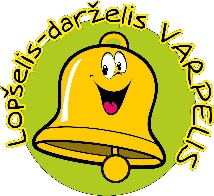 PATVIRTINTAKėdainių lopšelio-darželio „Varpelis“  direktorės Jolitos Miliškevičienės 2023 m. sausio 27 d. įsakymu Nr. V-08RESPUBLIKINIS SPECIALIŲJŲ UGDYMO(SI) POREIKIŲ TURINČIŲ VAIKŲPROJEKTAS ,,ŽODIS – NE ŽVIRBLIS“ NUOSTATAII SKYRIUSBENDROSIOS NUOSTATOS1. Projekto aktualumas. Visose ugdymo įstaigose didelis dėmesys skiriamas socialiniam-emociniam ugdymui. Deja, jau ikimokykliniame amžiuje pastebimos patyčių apraiškos. Itin jautriai į jas reaguoja specialiųjų ugdymosi poreikių turintys vaikai. Siekiant užkirsti kelią patyčioms, ugdymo įstaigose vaikams priimtinų priemonių pagalba mokoma įvairių svarbių socialinių įgūdžių: kaip suprasti ir reikšti jausmus, kaip atjausti kitą, kaip susidraugauti, kaip priimti kitokį. Kėdainių lopšelio-darželio „Varpelis“ inicijuotas projektas skirtas patyčių prevencijai bei specialiųjų ugdymo(si) poreikių turinčių vaikų pasitikėjimui stiprinti.2. Nuostatai reglamentuoja respublikinio specialiųjų ugdymo(si) poreikių turinčių vaikų projekto ,,Žodis – ne žvirblis“ (toliau – Projekto) tikslą, uždavinius ir organizavimą.3. Projektą organizuoja Kėdainių lopšelis-darželis „Varpelis“, Pavasario g. 8, 57311 Kėdainiai. Projektą inicijuoja direktorė Jolita Miliškevičienė, koordinuoja logopedė metodininkė Laisvė Sarulienė, organizuoja sudaryta projekto darbo grupė: direktorės pavaduotoja ugdymui Raminta Jurgulienė, mokytoja Jurgita Žukienė, mokytoja Rasa Katkevičienė. 4. Projekto nuostatai skelbiami įstaigos internetinėje svetainėje www.kedainiaivarpelis.lt, įstaigos Facebook paskyroje, Facebook grupėse „Auklėtoja auklėtojai“, „Specialiųjų pedagogų ir logopedų namučiai“, Kėdainių švietimo pagalbos tarnybos svetainėje.II SKYRIUSPROJEKTO TIKSLAS IR UŽDAVINIAI5. Projekto tikslas – ugdyti vaikų pagarbą šalia esančiam naudojant netradicines priemones bei skatinant kalbinę raišką. 6. Uždaviniai:6.1. puoselėti ugdytinių bendravimo kultūrą;6.2. lavinti regimąjį suvokimą, klausos dėmesį, kalbinę raišką, gebėjimą reikšti savo nuomonę;6.3. ugdyti vaikų išradingumą, kūrybiškumą, skatinti juos tikslingai naudoti antrines žaliavas;6.4. plėtoti respublikos pedagogų bendravimą ir bendradarbiavimą.III SKYRIUSPROJEKTO DALYVIAI7. Projekto dalyviai – ikimokyklinio ir priešmokyklinio amžiaus (5-6 m.) ir 1 klasės specialiųjų ugdymo(si) poreikių turintys vaikai. Dalyvių skaičius – iš vienos įstaigos gali būti ne daugiau kaip 3 vaikai.IV SKYRIUSPROJEKTO ORGANIZAVIMAS8. Projekto dalyvio anketa (1 priedas) ir filmuota medžiaga siunčiamos į uždarą Facebook grupę „ŽODIS – NE ŽVIRBLIS“ https://www.facebook.com/groups/549299783802733/?ref=share iki 2023 m. kovo 1 d. (imtinai).9. Projekto dalyvius ruošiantys mokytojai kartu su dalyviu peržiūri pasakos vaizdo įrašą (nuoroda) https://youtu.be/lw7RNAfh1l0. Pasirenka veikėją, kurį kurs iš įvairių antrinių žaliavų. Nufilmuoja kūrybinės veiklos galutinį rezultatą ir pagal pateiktus klausimus įrašo vaiko išsakytą nuomonę apie veikėjų bendravimą (iki 3 min.). Vaikai pagal sugebėjimus atsako į klausimus: 1. Kodėl pasirinkai kurti būtent šį veikėją? 2. Iš kokių antrinių žaliavų kūrei pasirinktą pasakos veikėją? 3. Ko išmokai dalyvaudamas šiame projekte? 4. Kodėl vikšrelis ieškojo draugų? Ar draugai svarbūs tau?10. Filmuotoje medžiagoje negali matytis projekte dalyvaujančių vaikų veidų.11. Dalyviai pateikia kokybiškai nufilmuotą vaizdo medžiagą, aiškiai girdimą vaikų kalbos įrašą.12. Reikalavimų neatitinkantys darbai nebus talpinami elektroninėje knygoje.V SKYRIUSASMENS DUOMENŲ TVARKYMAS13. Visi Projekto dalyvių asmens duomenys yra tvarkomi vadovaujantis 2016 m. balandžio 27 d. Europos Parlamento ir Tarybos reglamento (ES) 2016/679 dėl fizinių asmenų apsaugos tvarkant asmens duomenis ir dėl laisvo tokių duomenų judėjimo, kuriuo panaikinama direktyva 95/46/EB (toliau – Bendrasis duomenų apsaugos reglamentas) (OL 2016 L 119, p. 1) 5 straipsnio 1 dalyje nustatytų teisėtumo, sąžiningumo ir skaidrumo, tikslo apribojimo, duomenų kiekio mažinimo, tikslumo, saugojimo trukmės apribojimo, vientisumo ir konfidencialumo principais.14. Visi Projekto vykdymo tikslu tvarkomi duomenys gaunami tiesiogiai iš Projekto dalyvio. Projekto vykdymo tikslu tvarkomi šie asmens duomenys: mokytojo vardas, pavardė, ugdymo įstaiga, telefono nr., el. pašto adresas. Įvykus Projektui, dalyvių anketoje nurodyti asmens duomenys sunaikinami.15. Projekto dalyviai Bendrajame duomenų apsaugos reglamente nustatytomis sąlygomis, turi teisę susipažinti su Lopšelyje-darželyje tvarkomais savo asmens duomenimis, prašyti, kad būtų ištaisyti netikslūs jų asmens duomenys ir (arba) papildyti neišsamius jų asmens duomenis, taip pat prašyti ištrinti savo asmens duomenis ar apriboti jų tvarkymą.16. Projekto dalyvių asmens duomenys bus saugomi 14 dienų.17. Lopšelis-darželis įgyvendina reikiamas technines ir organizacines priemones, kad būtų užtikrintas tinkamas Projekto dalyvių pateiktų asmens duomenų saugumas.VI SKYRIUSBAIGIAMOSIOS NUOSTATOS18. Mokytojams/pagalbos mokiniui specialistams, padėjusiems vaikams paruošti kūrybinius darbus, bus atsiųstos metodinės pažymos, o vaikams bus atsiųsti padėkos raštai nurodytu el. pašto adresu.19. Filmuota medžiaga bus talpinama sukurtoje elektroninėje knygoje.20. Nuo 2023 m. kovo 14 d. elektroninė knyga bus eksponuojama virtualioje erdvėje: lopšelio-darželio elektroninėje svetainėje ir uždaroje Facebook“ grupėje „Žodis – ne žvirblis“ https://www.facebook.com/groups/549299783802733/?ref=share. Papildomą informaciją teikia lopšelio-darželio logopedė L. Sarulienė tel. 8-686-75274._______________1 priedasRESPUBLIKINIO SPECIALIŲJŲ UGDYMO(SI) POREIKIŲ TURINČIŲ VAIKŲ PROJEKTO ,,ŽODIS – NE ŽVIRBLIS“DALYVIO IR JĮ RUOŠUSIO MOKYTOJO/PAGALBOS MOKINIUI SPECIALISTO KORTELĖ________________Dalyvio vardas, pavardė Švietimo įstaigos pavadinimasDalyvį ruošusio mokytojo/švietimo pagalbos specialisto vardas, pavardė, kvalifikacinė kategorija, telefono nr., el. pašto adresas.